SPARKY FISHING OPENERBrothers and sisters are invited to a fun-filled day of fishing on the Mississippi River!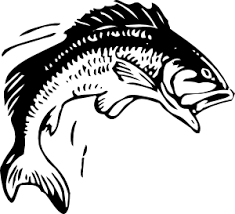 WHEN: 		June 13th, 2020TIME:  		8 am to 3 pmWHERE:  	Meet at Great River Lodge, Buffalo City, Wisconsin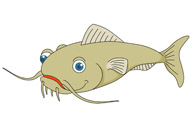 WHAT: 	Fishing for the Biggest:   Walleye, Pan Fish, Bass, Northern, & Rough FishYou must have one IBEW member in boat.  We will weigh in at 3pm with food and prizes afterwards.Questions, call Chris Hallett (251-3569) or John Powrie (259-5413).